Приложение 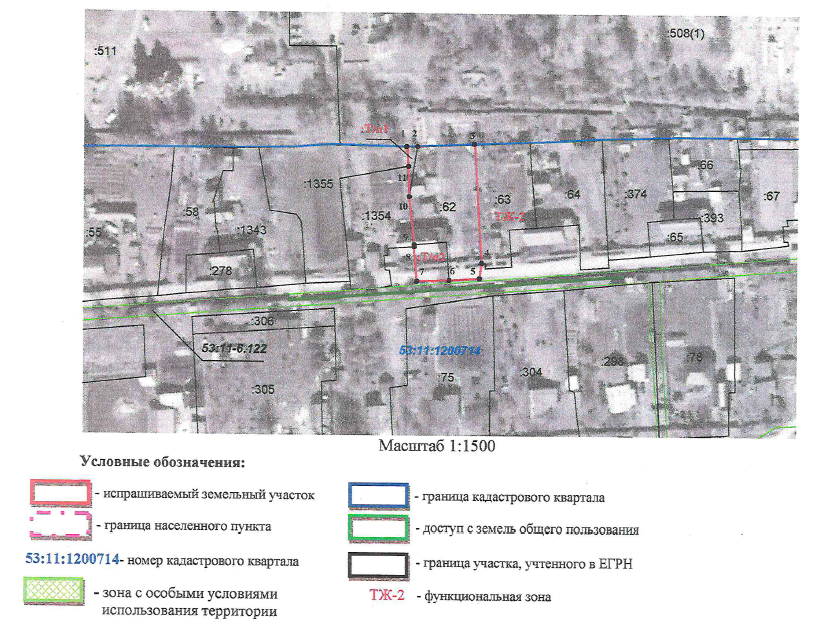 